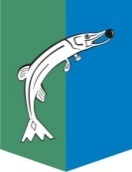 АДМИНИСТРАЦИЯСЕЛЬСКОГО ПОСЕЛЕНИЯ НИЖНЕСОРТЫМСКИЙСургутского районаХанты – Мансийского автономного округа - ЮгрыРАСПОРЯЖЕНИЕ«03» июля 2020 года                                                                                               № 57 п. НижнесортымскийОб утверждении перечня муниципальных программ сельского поселения Нижнесортымский	В соответствии с постановлением администрации сельского поселения Нижнесортымский от 08.06.2020 № 184 «Об утверждении порядка принятия решений о разработке, формировании и реализации муниципальных программ сельского поселения Нижнесортымский»:	1. Утвердить перечень муниципальных программ сельского поселения Нижнесортымский согласно приложению.2. Признать утратившими силу распоряжения администрации сельского поселения Нижнесортымский:	- от 07.09.2017 № 58 «Об утверждении перечня муниципальных программ сельского поселения Нижнесортымский»;	- от 27.09.2018 № 73 «О внесении изменений в распоряжение  администрации сельского поселения Нижнесортымский от 07.09.2017  № 58»;	- от 13.11.2018 № 81 «О внесении изменений в распоряжение  администрации сельского поселения Нижнесортымский от 07.09.2017  № 58»;	- от 18.03.2020 № 25 «О внесении изменений в распоряжение  администрации сельского поселения Нижнесортымский от 07.09.2017  № 58».	3. Контроль за исполнением настоящего распоряжения возложить на заместителя главы сельского поселения Нижнесортымский Е. А. Волошину.И. п. главы поселения							            Л. А. Милютина							Приложение к распоряжению 									администрации сельского поселения 								Нижнесортымский 							от «03» июля 2020 года № 57Переченьмуниципальных программ сельского поселения Нижнесортымский№ п/пНаименование муниципальной программыКоординатор и участник муниципальной программыОсновные направления реализации муниципальной программы1Укрепление пожарной безопасности на территории муниципального образования сельское поселение Нижнесортымский на 2018-2020 годыСлужба жилищно-коммунального хозяйства и внешнего благоустройства поселенияОбслуживание и совершенствование системы пожарной сигнализации, реализация мероприятий по соблюдению населением правил пожарной безопасности, обучение населения способам защиты и действиям при пожаре, материально-техническое обеспечение первичных мер пожарной безопасности2Формирование комфортной городской среды на территории сельского поселения Нижнесортымский на 2018-2022 годыСлужба жилищно-коммунального хозяйства и внешнего благоустройства поселенияПовышение уровня благоустройства дворовых и общественных территорий3Профилактика терроризма и экстремизма, а также минимизация и (или) ликвидация последствий проявлений терроризма и экстремизма на территории сельского поселения Нижнесортымский на 2019-2021 годыСлужба жилищно-коммунального хозяйства и внешнего благоустройства поселенияУкрепление сил, средств и материально-технической базы субъектов, реализующих мероприятия в области профилактики терроризма и экстремизма а также минимизация и (или) ликвидация последствий проявлений терроризма и экстремизма4Профилактика правонарушений на территории муниципального образования сельское поселения Нижнесортымский на 2018-2022 годыСлужба жилищно-коммунального хозяйства и внешнего благоустройства поселенияповышение эффективности системы профилактики правонарушений и преступлений, способствующей укреплению общественной безопасности, снижение уровня преступности, совершенствование взаимодействия органов местного самоуправления, правоохранительных органов и общественных организаций правоохранительной направленности, рост выявлен5Развитие муниципальной службы в сельском поселении Нижнесортымский на 2019-2021 годыСлужба документационного обеспечения администрации сельского поселения Нижнесортымский- совершенствование системы управления кадровыми процессами в организации муниципальной службы; - обеспечение равного доступа граждан к муниципальной службе;- создание социально-экономических условий развития муниципальной службы;- повышение профессионального уровня муниципальных служащих в целях формирования высококвалифицированного кадрового состава; - развитие механизма предупреждения коррупции, выявления и разрешения конфликта интересов на муниципальной службе; - формирование корпоративной культуры и позитивного имиджа муниципального служащего сельского поселения Нижнесортымский;- повышение эффективности муниципальной службы и результативности профессиональной служебной деятельности муниципальных служащих;- повышение квалификации муниципальных служащих6Развитие исторических и иных местных традиций в сельском поселении Нижнесортымский в 2021-2023 годуСлужба жилищно-коммунального хозяйства и внешнего благоустройства поселенияРазвитие исторических и иных местных традиций,  повышение уровня благоустройства сельского поселения Нижнесортымский.